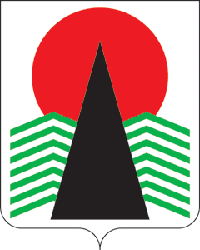 Сельское поселение Сингапай  Нефтеюганский район   Ханты-Мансийский автономный округ - ЮграГЛАВА СЕЛЬСКОГО ПОСЕЛЕНИЯ СИНГАПАЙ
ПОСТАНОВЛЕНИЕ31.08.2022                                                                                          № 14 О созыве шестьдесят четвертого очередногозаседания Совета поселения II созываВ соответствии со статьей 15 Устава сельского поселения Сингапай, Регламентом Совета депутатов сельского поселения Сингапай, утвержденного решением Совета поселения № 9 от 01.10.2018 годаПОСТАНОВЛЯЮ:1.  Созвать шестьдесят четвертое очередное заседание Совета депутатов сельского поселения Сингапай второго созыва 02 сентября 2022 года в администрации сельского поселения Сингапай в 18.00 часов.2.  Утвердить проект повестки дня заседания Совета депутатов сельского поселения (прилагается).3.  Главному специалисту Григренко Ю.В. заблаговременно довести до сведения депутатов настоящее постановление.4.  Контроль за исполнением данного постановления оставляю за собой.Глава сельского поселения                                                В.Ю.КуликовПриложениек постановлению главысельского поселения Сингапайот 31.08.2022 № 14ПРОЕКТповестки дня заседания Совета депутатов сельского поселения Сингапай1. О внесении изменений в решение Совета депутатов сельского поселения Сингапай от 05.09.2018 № 240 «Об утверждении Положения о порядке управления и распоряжения муниципальным жилищным фондом сельского поселения Сингапай» Докладывает:  глава сельского поселения Куликов В.Ю.2. О внесении изменений в решение Совета депутатов сельского поселения Сингапай от 26.10.2020 № 109 "Об установлении земельного налога на территории муниципального образования сельское поселение Сингапай" Докладывает:  глава сельского поселения Куликов В.Ю.